д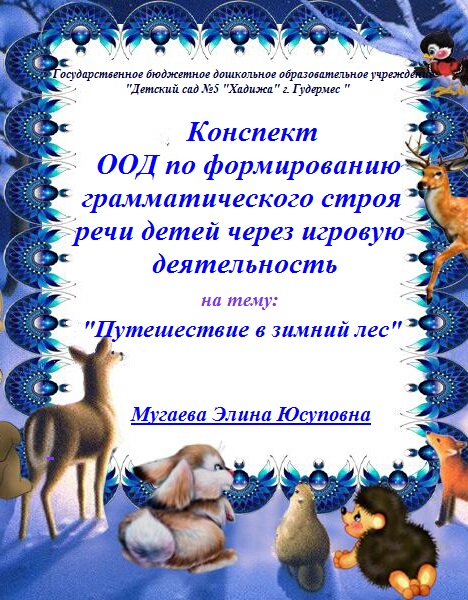 Педагогическая находка  на тему:«Путешествие в зимний лес».(для детей старшей группы)Программное содержание: Расширять представления детей о зимних природных явлениях: иней, вьюга, мороз, метель, снегопад.Развивать наблюдательность, любознательность.Цель: Создание условий для формирования грамматического строя речи.Пополнение словарного запаса и развития звуковой культуры речи.Воспитание бережного отношения к природе.Задачи:Образовательные:     - уточнить и расширять представления детей о зиме, ее признаках;     -способствовать умению отвечать на вопросы полными предложениями,      подбирать слова-признаки, слова-действия;     -формировать умение согласовывать прилагательные с существительным в числе, роде;     - упражнять в умении образовывать притяжательные прилагательные с существительными и согласовывать их роде и числе;     - закрепить умение детей согласовывать существительные с числительными в роде и числе;    - упражнять в образовании существительных множественного числа  детенышей животных;    - учить использовать предлоги «на, с, под, из-под»;    - закрепить знания о времени года зима, зимних месяцах;     - закрепить знания о диких животных и их детенышей.    2. Развивающие:- развивать мелкую моторику рук, умение сочетать речь с движением, развивать воображение, логическое мышление, эмоциональную сферу.    3. Воспитательные:   - воспитание бережного отношения к природе;    - формирование доброжелательности.Материал и оборудование: иллюстрации деревьев зимой, снежинка, сундук с медалями, картинки с изображением диких животных и их детенышей, угощения для животных, следы диких животных, карточки с изображением животных и их домиков, аудиозапись «Зимний лес», листы бумаги голубого цвета с готовыми основами деревьев, вата, клей, салфетки, клубок.Предварительная работа: беседа о зиме, ее признаках, подбор прилагательных,  наблюдение за деревьями зимой, рассматривание картин с изображением следов диких животных, разучивание двигательного упражнения, игры разминки, подготовка к аппликации.Методы и приемы: игровой, словесный, наглядный.Интеграция  образовательных областей: речевое развитие, физическое развитие, познавательное развитие, художественно-эстетическое, социально-коммуникативное развитие.                                                                Ход ООД:Воспитатель:  Добрый день еще раз ребята.  Я улыбнулась вам, а вы улыбнитесь друг другу, и подумайте как хорошо, что мы здесь все вместе собрались.  Мы приветливы, радостны, здоровы. Сделайте глубокий вдох через нос и вдохните в себя доброту и красоту, а выдохните через рот обиды и огорчения. Теперь пожелайте доброго дня друг другу и поздоровайтесь с нашими гостями.  Ребята, посмотрите на наших гостей, подарите им улыбку и хорошее настроение. Воспитатель: Ребята, посмотрите, что я утром нашла у наших дверей. (показывает сундук). Это сундук.  Вам интересно, что в этом сундучке?  Давайте его откроем, (не может открыть), а он не открывается. Здесь еще письмо есть, давайте я его прочитаю. (читает письмо)      «Здравствуйте ребята из группы «Веселая компания», мы - лесные жители, прислали вам волшебный сундучок с сюрпризом, но чтобы его открыть  мы  предлагаем вам прийти  к нам в сказочный лес и выполнить все наши задания».     Ну что, ребята, принимаем приглашение наших лесных друзей? Тогда сначала скажите мне какое сейчас время года? (Зима). Есть у зимы три сыночка, три зимних месяца, как они называются? (декабрь, январь, февраль). А сейчас какой месяц? (февраль).  Какие природные явления бывают зимой? (иней, мороз, метель, вьюга, снегопад). Что происходит зимой на водоемах? (вода замерзает, появляется лед). А что бывает только зимой? (мороз, снег). Правильно, зимой бывает очень холодно, поэтому нам нужно потеплее одеться перед прогулкой в лес.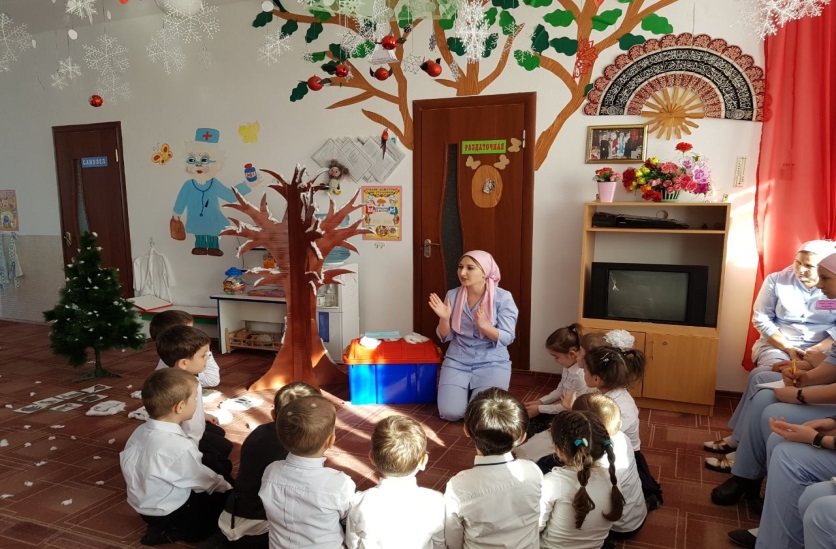     Двигательное упражнение «Одеваемся на прогулку».     Очень холодно зимой(погладить себя за плечи)   Но мы пойдем гулять с тобой(шаги на месте)   Я надену шапку, я надену шубку, я надену шарфик, потуже    завяжу.(имитируют движения)   А потом красивые, теплые, пушистые(показывают кисти рук)    Крошки-рукавички на ручки натяну.(поглаживают тыльную сторону ладоней)   И хотя я маленький у меня есть валенки.( Ноги поочередно выставляют на пяточку)    Ну вот, мы собрались на прогулку в лес. Ребята, а вы знаете правила поведения в лесу?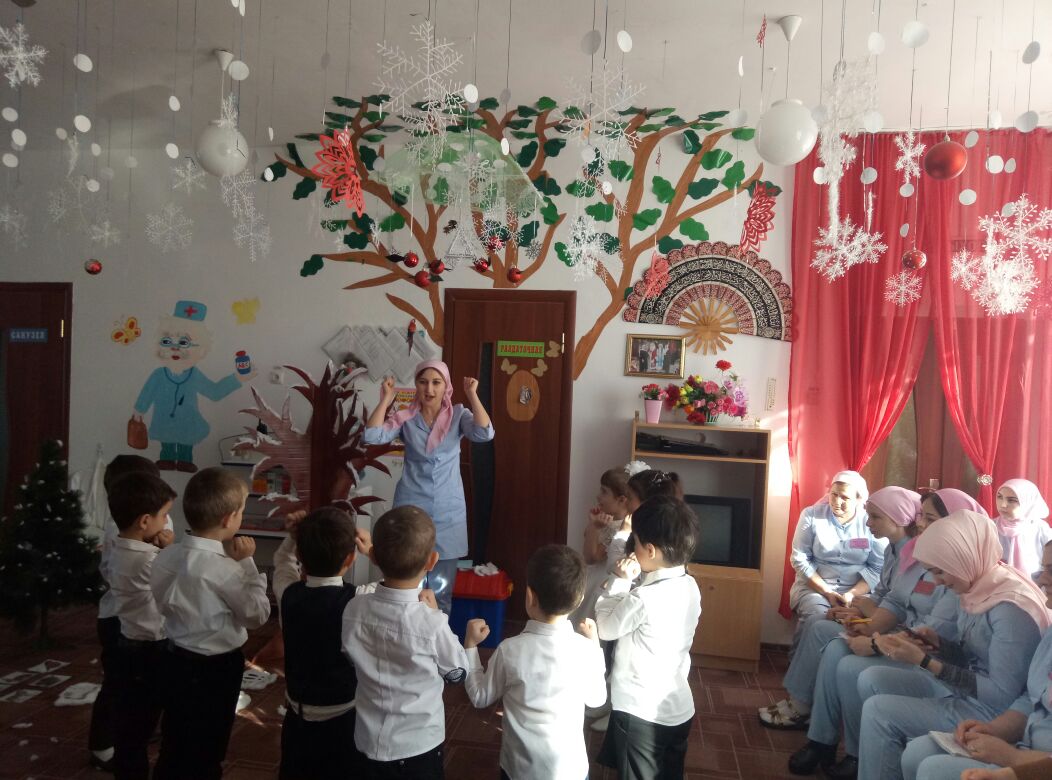            Правила поведения в лесу.Нельзя шуметь в лесу, чтобы не напугать лесных жителей.Стараться не задевать кусты, зимой замерзшие ветки легко ломаются.Быть  внимательным, чтобы не пропустить красивые места в лесу.Воспитатель:Молодцы ребята. Знаете вы правила поведения в лесу. Я вижу, что вы готовы отправиться в путешествие. Строимся за мной, и пошли в лес.                         По тропинке в лес пойдем,                        яму мимо обойдем, перепрыгнем через ров.Посмотрели мы налево, посмотрели мы на право,          посмотрели вверх на солнышко, а потом вниз на землю.   Вот мы и пришли в лес! Посмотрите, как в нем сказочно красиво и таинственно. Какая красота кругом!  Присядем на пенечки.  Какой чистый воздух в лесу.  Давайте наполним наши легкие чистым свежим воздухом.Дыхательная гимнастика. Посмотрите на деревья, какие они (все в снегу, без листьев). А почему они в снегу?  (потому что зима.) А зима, какая? (белая, морозная, веселая, красивая, снежная, холодная). А снег какой? (белый, пушистый, мягкий, липкий, скрипучий) . Снег что делает? (идет, падает, ложится, кружится, летит, скрипит, тает). Что происходит с животными зимой? (медведь и ежик спят, заяц меняет цвет шубки). Посмотрите, здесь чьи-то следы. Давайте посмотрим, чьи это следы. Дидактическая игра  «Чьи следы»(Лисьи, заячьи, беличьи, медвежьи, мышиные, волчьи, птичьи).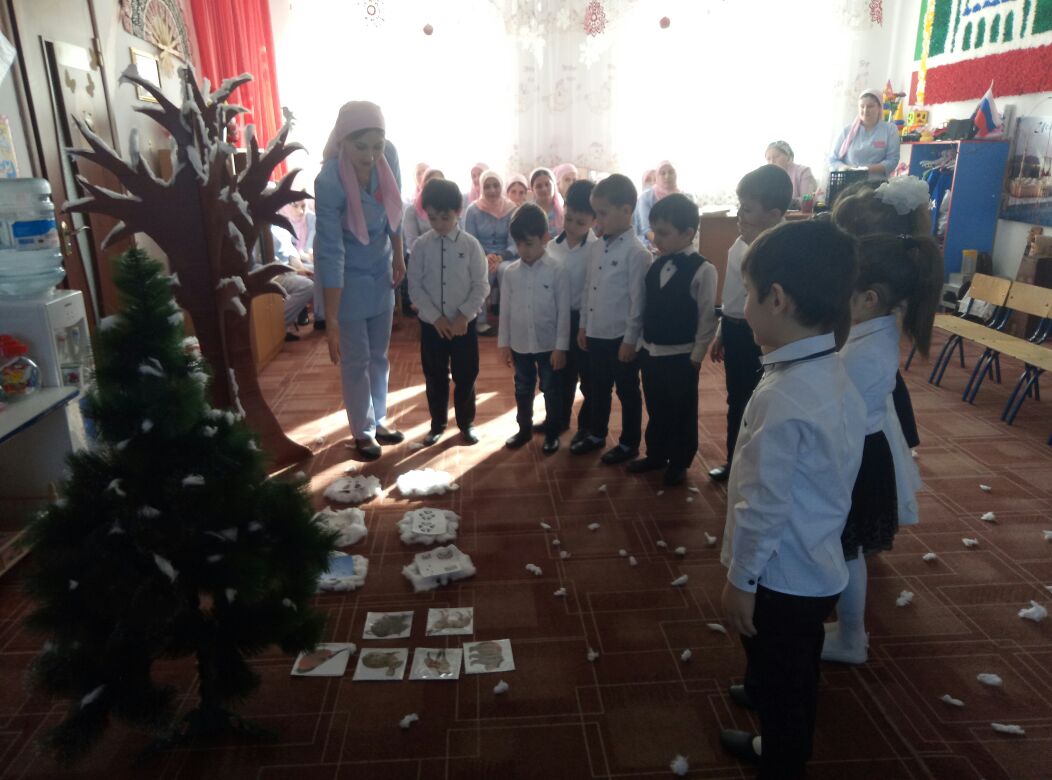 Воспитатель: молодцы ребята! Разобрались со следами. Посмотрите ребята, к нам прилетела снежинка! Игра-упражнение с предлогами. 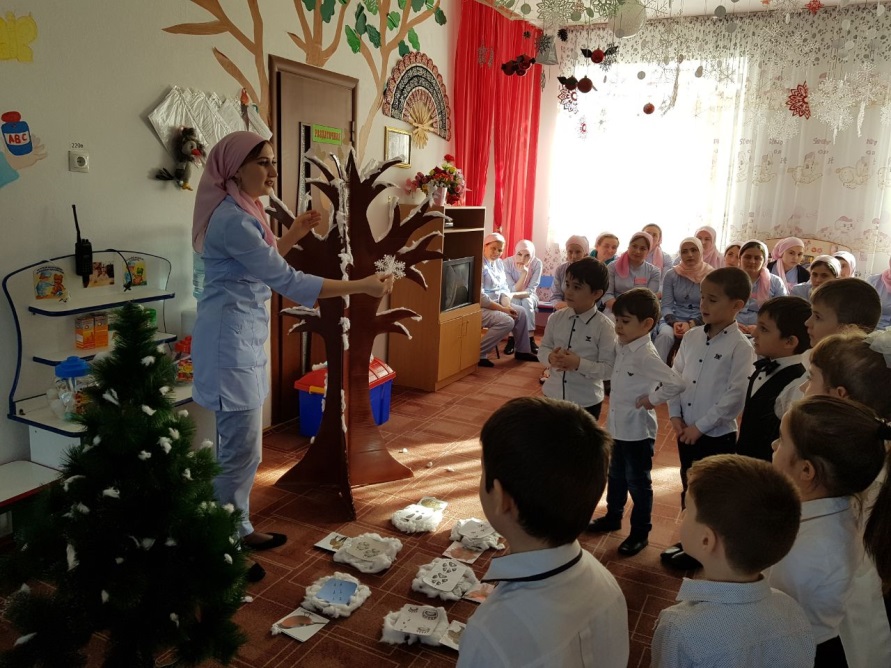 Воспитатель: снежинка опустилась на ветку, теперь слетела с ветки, залетела под елку, достану ее из-под елки.               Под музыку группе появляется Медведь.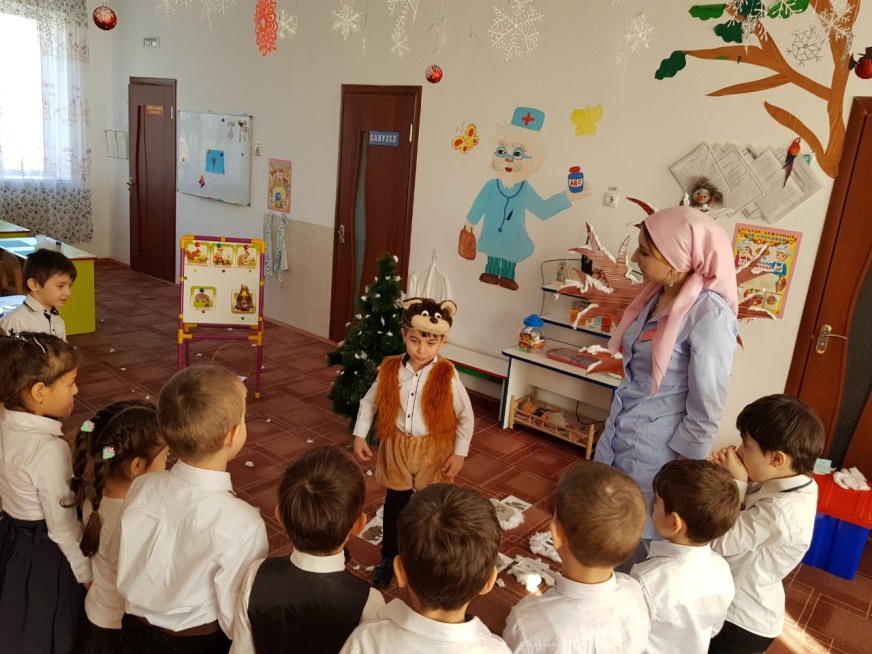 Медведь: Здравствуйте, ребята!Дети: Здравствуй, Мишка.Воспитатель: Мишка, а почему ты не спишь?Мишка:к нам в лес пришла злая колдунья, она разбудила всех животных и выгнала меня и моих друзей из наших домов. Теперь мы не можем найти наши домики. Ребята вы поможете нам отыскать наши домики?Воспитатель: Давайте поможем лесным зверюшкам.Игра: «У кого, какой дом»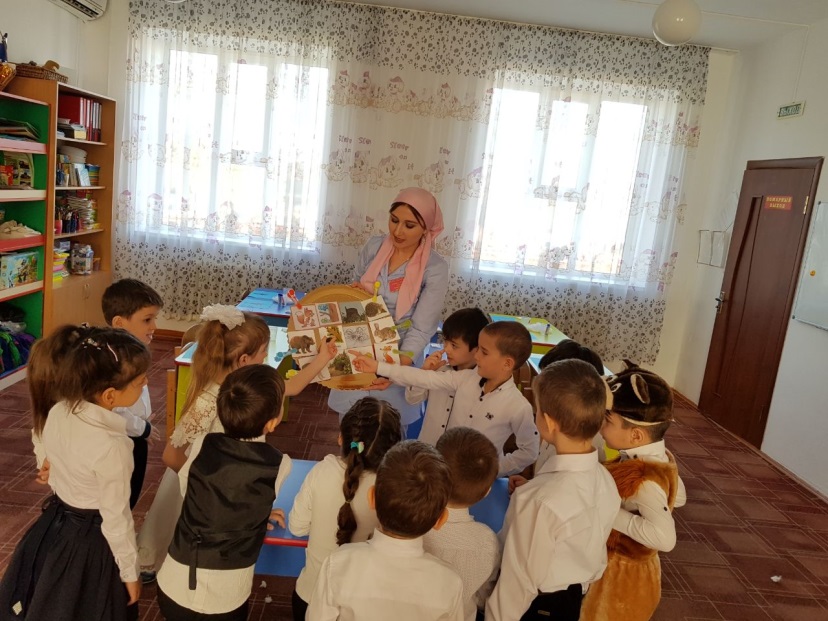 ( дети берут карточки с изображение животных, находят их домики и с помощью прищепок прикрепляют их на картонную доску напротив домиков)Мишка: спасибо вам ребята, за помощь. Мне теперь пора в свою берлогу. Увидимся весной! Приходите к нам еще. До свидания!(дети прощаются с Мишкой, Мишка уходит в свою берлогу)Воспитатель: Ребята, вы, наверное устали? Давайте немного отдохнем и поиграем в игру разминку.     Игра-разминка «На водопой» Зимним днем лесной тропой, звери шли на водопой(идут по кругу друг за другом)За мамой-лосихой топал лосенок(идут, громко топая)За мамой-лисицей крался лисенок(идут крадучись)За мамой-ежихой катился ежонок(передвигаются в глубоком приседе)За мамой-медведицей шел медвежонок(переваливаются с ноги на ногу)За мамою-белкой скакали бельчата(скачут на носочках, согнув руки перед грудью)За мамой-зайчихой косые зайчата(скачут, сделав ушки из ладоней)Волчица вела за собою волчат(идут на четвереньках)Все мамы и дети напиться хотят(идут на четвереньках)Воспитатель: мы немного отдохнули. Ребята, зимой лесным жителям приходится очень туго, нужно искать себе пищу. Давайте угостим детенышей лесных жителей. Здесь у нас угощения для них, возьмите их. Чем и кого мы угостим?Игра угостим детенышей животных.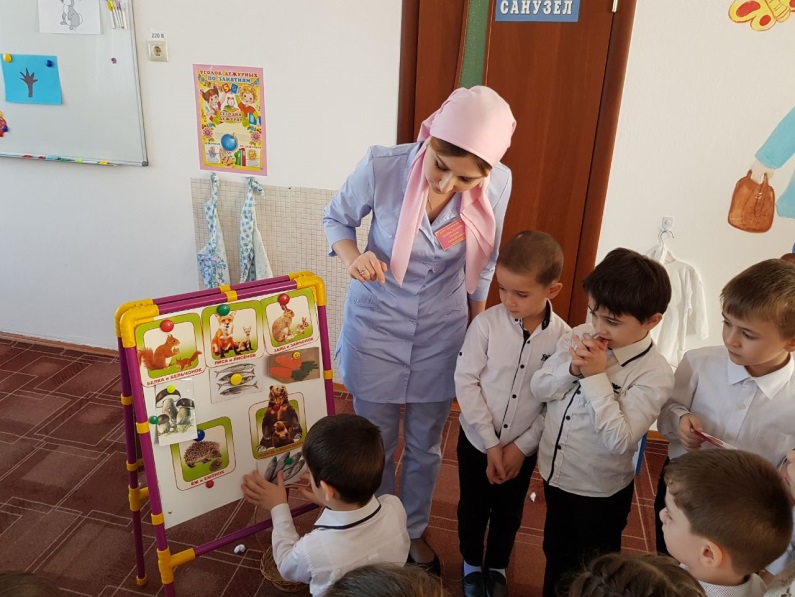 Дети: у меня две морковки для зайчат, у меня пять яблок для ежат, у меня три гриба для бельчат, у меня четыре зернышка для мышат, у меня шесть рыбок для медвежат. Я думаю,  наши звери довольны. Воспитатель: ребята, некоторые деревья не укрыты снегом. Чтобы они не замерзли на морозе, давайте их тоже окутаем в снег. Аппликация «Деревья»(дети выполняют аппликацию зимних деревьев из ваты).Вот такие красивые деревья у нас получились. 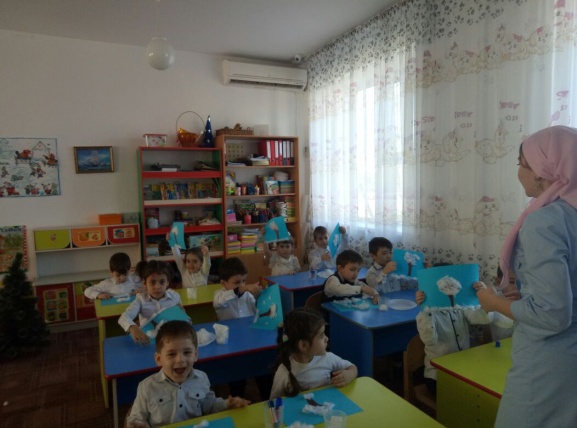     Вот и закончились наши приключения в лесу и задания для нас. Нам пора возвращаться в группу к нашему сундучку.     Пора открывать сундучок, а здесь для нас медальчики. (воспитатель достает из сундука красивые медали, украшенные снежинками).  Это подарок за правильно выполненные задания, от лесных жителей. Рефлексия.Воспитатель: Ребята, я хочу вас поблагодарить за прекрасное путешествие, у нас столько трудностей было, но мы со всеми справились. У меня есть волшебный клубочек. С помощью этого клубочка, я предлагаю вам рассказать, что вам понравилось в нашем сегодняшнем путешествии.(Дети, передавая клубочек по кругу, рассказывают о том, что им понравилось в путешествии, делая анализ и подводя итог занятия. По окончании рассказа детей, клубочек попадает к гостям, и они тоже делятся своими впечатлениями). 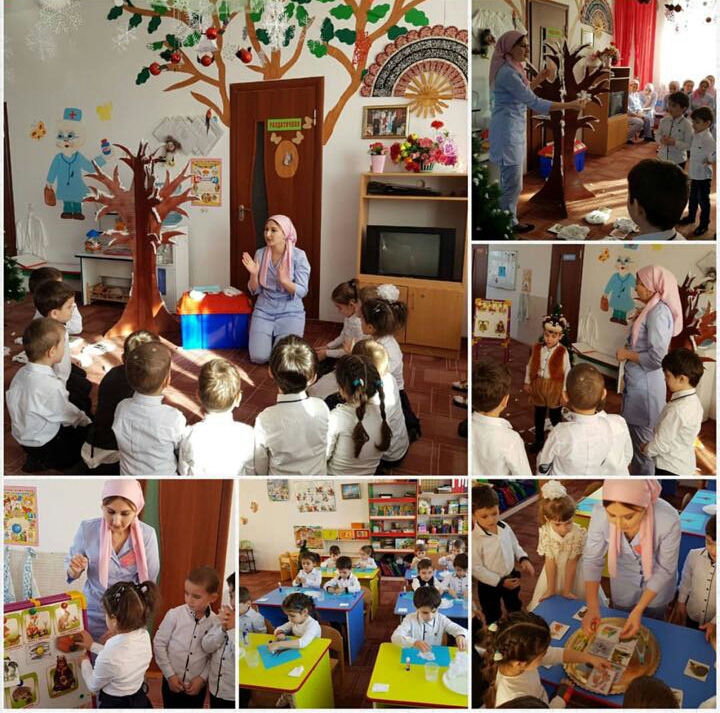 Самоанализ ООД на тему: «Путешествие в зимний лес».Цель: Создание условий для формирования грамматического строя речи.Пополнение словарного запаса и развития звуковой культуры речи.Воспитание бережного отношения к природе.Задачи:Образовательные:     - уточнить и расширять представления детей о зиме, ее признаках;     -способствовать умению отвечать на вопросы полными предложениями, подбирать слова-признаки, слова-действия;     -формировать умение согласовывать прилагательные с существительным в числе, роде;     - упражнять в умении образовывать притяжательные прилагательные с существительными и согласовывать их роде и числе;     - закрепить умение детей согласовывать существительные с числительными в роде и числе;    - упражнять в образовании существительных множественного числа детенышей животных;     - учить использовать предлоги «на, с, под, из-под»;     - закрепить знания о времени года зима, зимних месяцах;     - закрепить знания о диких животных и их детенышей.    2. Развивающие:    - развивать мелкую моторику рук, умение сочетать речь с движением, развивать воображение, логическое мышление, эмоциональную сферу.    3. Воспитательные:    - воспитание бережного отношения к природе;    - формирование доброжелательности.Материал:иллюстрации деревьев зимой, снежинка, сундук с медалями, картинки с изображением диких животных и их детенышей, угощения для животных, следы диких животных, карточки с изображением животных и их домиков, аудиозапись «Зимний лес», листы бумаги голубого цвета с готовыми основами деревьев, вата, клей, салфетки, клубок.Предварительная работа:беседа о зиме, ее признаках, подбор прилагательных,  наблюдение за деревьями зимой, рассматривание картин с изображением следов диких животных, разучивание двигательного упражнения, игры разминки, подготовка к аппликации.Методы и приемы:игровой, словесный, наглядный.Интеграция  образовательных областей: речевое развитие, физическое развитие, познавательное развитие, художественно-эстетическое, социально-коммуникативное развитие.      ООД состояла из нескольких этапов, взаимосвязанных между собой, в ходе которых дети поэтапно выполняли различные действия. Каждый этап занятия был направлен на решение определенных задач с применением различных методов и приемов.  Цели и задачи соответствуют целевым ориентирам ФГОС, также возрастным возможностям воспитанников.    На каждый момент образовательной деятельности  были подобраны наглядные пособия, которые стимулировали и активизировали детей к мыслительной деятельности. Пособия достаточного размера и эстетически оформлены.     Также была использована музыка, которая усиливала эмоциональное восприятие.      Все моменты ООД логичны и последовательны, подчинены одной теме. Для укрепления здоровья была проведена дыхательная гимнастика. Также был использован сюрпризный момент.  Для формирования умения подбирать слова признаки была проведена беседа о зиме и ее признаках.  Для формирования умения узнавать  и различать следы диких животных была проведена игра «Чьи следы». Эта игра способствовала  упражнению в умении образовывать притяжательные прилагательные с существительными и согласовании их в роде и числе. С целью научить использовать предлоги «на, с, под, из-под» была проведена игра с предлогами со снежинкой.Физкультминутка соответствовала теме ООД, в ходе его мы закрепили знания названий диких животных и их детенышей. Игра «Угостим животных» способствовала умению детей согласовывать существительные с числительными в роде и числе.    Итог ООД был организован в игровой ситуации  «Волшебный клубочек» так, чтобы в ходе его проверить качество усвоения материала и таким образом подтвердить успешную реализацию воспитательной задачи.      Я считаю, что поставленные мною цели и задачи в ходе ООД были достигнуты.